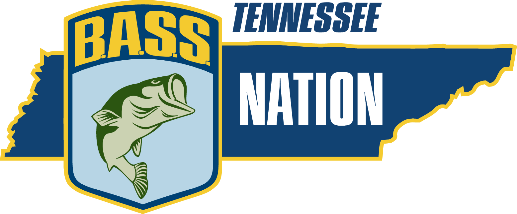 Tennessee BASS Nation – B.A.S.S. Nation “How it works”Eligibility – Very Simple, All Anglers who are B.A.S.S. Members in good standing with TBN.  Dues are $50 total (BASS Nation $30 and TBN $20)(except current B.A.S.S. Elite Anglers or equivalent anglers ((MLF BPT)) may not compete)TBN Clubs – Made of Six or more anglers.  Must be BASS Nation and TBN Members in good Standing.  TBN Clubs operate under their own rules set by their club membership.  Club tournaments are run under the “Club” guidelines.  How a Club Operates is up to the Club.  Club Dues if any are set by the club.TBN Statewide Club (At Large Members) – This club is operated by the TBN President and Vice President for those anglers who are active anglers, but there is NOT an established club in their area OR anglers who are active in a TBN Program such as College or High School Anglers age of 16 or older and High School/Junior Boat Captains and there is NOT an established club in their area.  No monthly meetings, there will be an annual ZOOM Meeting or Newsletter to inform anglers of yearly programs/announcements.TBN State Tournament, Watts Bar Lake, Spring City 20/21 Apr 2024This tournament is run by the TBN State President, held in the spring of the year, rotating yearly between the 3 regions (East/West/Middle).   This tournament is OPEN to all TBN Members in “Good Standing” within Tennessee BASS Nation, 30 days prior to the Tournament Registration Meeting.  This Tournament is a “Draw Tournament” with a 100% entry payback, sponsor bonus money and seats to the Bassmaster B.A.S.S. Nation Championship, operated exactly the way B.A.S.S. operates the Bass Nation National Qualifiers/Regional Tournaments. Pairing and Boat numbers will be by random computer draw at the registration meeting.TBN State Team Trail and Team Championship, Chichamauga, Dayton Boat Dock 21/22 Sept 2024 *TBN State Team Trail Qualifiers - This trail is a “Statewide Trail.”  Minimum each Region hosts one – one day qualifier event, open to all TBN Members – 100% entry payback.  Additionally, select additional tournaments will be included as “Qualifying Tournaments” *Example is MCBC runs a “Winter Series Team Open Trail” which consists of multiple tournaments, any TBN Members who fishes no less than 2 or more of those events will be Qualified to fish the TBN Team Championship.  Next would be any TBN Club “Charity/Fundraiser Open Tournament” in which the entry fee is $100 or more.  Club Presidents must notify the TBN President no less than 25 days prior to the event. **TBN State Team Championship is run by the TBN State President, held in the Fall of the year, rotating yearly between the 3 regions (East/West/Middle) and is a 100% or more entry payback with seats to the Bassmaster National Team Championship.   This tournament is OPEN to all TBN Members in “Good Standing” within Tennessee BASS Nation and have competed in a “Qualifier Event” as outlined above.  This Tournament is a “Team Tournament” two anglers per boat, boat numbers will be issued at the registration meeting by random computer draw. ***The year TBN has 200 boats or more in either the State Tournament or Team Championship the qualification to compete will change the following year!  For more information visit www.tennesseebassnation.com or call Jake Davis, TBN President at 615-613-2382**All payouts are based upon 100 entries and are progressive (if more than 100 entries the payout increases and will be a 100 percent or better payout) (Bonus funds and Big Fish are from Sponsorship and Host funds)2024 TBN State Tournament Payout to Boater and Co-Angler to held on Watts Bar Lake, Apr 20/21, 20242024 TBN State Tournament Payout to Boater and Co-Angler to held on Watts Bar Lake, Apr 20/21, 20242024 TBN State Tournament Payout to Boater and Co-Angler to held on Watts Bar Lake, Apr 20/21, 20242024 TBN State Tournament Payout to Boater and Co-Angler to held on Watts Bar Lake, Apr 20/21, 2024100 entries equals 7500AdvancementBonus Funds1ST PLACE1400BNC Slot - NO entry fee300Boater Big Fish Day 12502ND PLACE1000BNC Slot - NO entry fee300Boater Big Fish Day 22503RD PLACE800BNC Slot - NO entry fee300Co Angler Big Fish Day 1 2504TH PLACE750BNC Slot - NO entry fee300Co Angler Big Fish Day 22505TH PLACE500Southern BNC Regional Qualifier Slot 6TH PLACE450Southern BNC Regional Qualifier Slot  7TH PLACE400Southern BNC Regional Qualifier Slot 8TH PLACE400Southern BNC Regional Qualifier Slot 9TH PLACE375Southern BNC Regional Qualifier Slot 10TH PLACE375Southern BNC Regional Qualifier Slot 11TH PLACE375Southern BNC Regional Qualifier Slot 12TH PLACE225Southern BNC Regional Qualifier Slot 13TH PLACE225Southern BNC Regional Qualifier Slot 14TH PLACE225Southern BNC Regional Qualifier Slot 100% entry payout75002024 TBN Team Trail Championship Payout to be held on Chickamauga at Dayton Boat Dock Sept 21/22, 20242024 TBN Team Trail Championship Payout to be held on Chickamauga at Dayton Boat Dock Sept 21/22, 20242024 TBN Team Trail Championship Payout to be held on Chickamauga at Dayton Boat Dock Sept 21/22, 2024100 Boats equals 10,000Advancement Day 1 Big Fish2501ST PLACE2000Bassmaster Team ChampionshipDay 2 Big Fish2502ND PLACE1500Bassmaster Team Championship3RD PLACE1000Bassmaster Team Championship4TH PLACE750Bassmaster Team Championship5TH PLACE5006TH PLACE4507TH PLACE4258TH PLACE4009TH PLACE40010TH PLACE40011TH PLACE37512TH PLACE35013TH PLACE30014TH PLACE30015th Place30016th Place27517th Place27518th Place250Total Payout10250